An die Studienkommission der SFU Antrag auf Sperre der Benutzung einer wissenschaftlichen Abschlussarbeit ‏‏‏ Bachelorarbeit	 Masterarbeit	 Dissertation	
(Zutreffendes bitte ankreuzen)Familienname:                                                                         Mat.-Nr.:Vorname:                                                                                   E-Mail:Stellungnahme des Betreuers/der Betreuerin …………………………………………………………………………………………………zum Antrag auf Sperre der Abschlussarbeit mit dem Titel:Unterschrift des Betreuersfür __________Jahre (max. 5 Jahre) Begründung des Antragstellers:Unterschrift der Antragstellerin / des Antragstellers				DatumBeschluss der Studienkommission  amDem Antrag auf Sperre oben genannter Arbeit wird:  (Zutreffendes bitte ankreuzen)                                      stattgegeben                         nicht stattgegeben            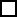 Datum                                                        Stempel                                     Vorsitz Studienkommission/Vizerektor Lehre								Univ.-Ass. MMag. Dr. Stefan Hampl